Termíny podání přihlášekTermín podání přihlášek pro bakalářské, magisterské a navazující magisterské studijní programy 
v prezenční i kombinované formě studia je od 1. 11. 2022 do 15. 3. 2023. Rektor UP může prodloužit termín podání přihlášek do 11. 7. 2023 (toto opatření nastává především v případě nenaplnění kapacity některých studijních programů).Termín podání přihlášek pro doktorské studijní programy je od 1. 11. 2022 do 31. 5 2023. Rektor UP může prodloužit termín podání přihlášek nejdéle do 31. 8. 2023 (toto opatření nastává především 
v případě nenaplnění kapacity některých studijních programů). Termín podání přihlášek pro bakalářské, magisterské, navazující magisterské a doktorské studijní programy akreditované v cizím jazyce je od 1. 11. 2022 do 30. 4 2023. Rektor UP může prodloužit podání přihlášek do 31. 8. 2023 (toto opatření nastává především v případě nenaplnění kapacity některých studijních programů).Elektronická přihláška ke studiu: www.prihlaska.upol.czNáležitosti přihlášky ke studiuÚředně ověřenou kopii dokladu o řádném ukončení vzdělání s maturitní zkouškou (maturitní vysvědčení) nebo úředně ověřenou kopii dokladu o řádném ukončení studia v bakalářském studijním programu (diplom) dodá přijatý uchazeč při zápisu ke studiu. Počet dodaných úředně ověřených kopií závisí na počtu programů, na které byl uchazeč přijat. Uchazeč musí mít ukončeno předchozí studium nejpozději v době zápisu ke studiu (21. – 25. 8. 2023).Uchazeči o studium programu Logopedie jsou povinni v den zápisu ke studiu doložit potvrzení o své zdravotní způsobilosti (potvrzení o odborném foniatrickém vyšetření dosvědčující nenarušenou řeč a hlas uchazeče o studium). Jako potvrzení slouží adekvátní lékařská zpráva daného odborníka (ze strany PdF UP není dostupný žádný formulář). Na potvrzení je třeba uvádět zvolený program a formu studia (označí si sám uchazeč). Potvrzení vystavená před 1. 3. 2023 budou považována za neplatná. Veškeré dotazy spojené s tímto vyšetřením směřujte na Mgr. Elišku Šlesingrovou (eliska.slesingrova01@upol.cz), případně garantku studijního programu. Důvodem požadování vyšetření je příprava na povolání hlasového profesionála (definice dle Evropské unie foniatrů a naplnění zákonných podmínek o prevenci zdraví  a nemocech z povolání – např. Kapitola VI nařízení vlády č. 290/1995 Sb. – „Nemoci z povolání způsobené ostatními faktory a činiteli – prevence nemoci vznikajících při práci spojené s vysokou profesionálně podmíněnou hlasovou námahou na hlasivkách (těžká hyperkinetická dysfonie, uzlíky na hlasivkách, těžká nedomykavost hlasivek nebo těžká fonastenie, pokud jsou trvalé a znemožňují výkon povolání kladoucího zvýšené nároky na hlas)“.Uchazeči o studium programu Učitelství pro mateřské školy a speciální pedagogika jsou povinni v den zápisu ke studiu doložit potvrzení o své zdravotní způsobilosti (potvrzení o odborném foniatrickém vyšetření a odborném logopedickém vyšetření osvědčující nenarušenou řeč a hlas uchazeče 
o studium). Jako potvrzení slouží adekvátní lékařská zpráva daného odborníka (ze strany PdF UP v Olomouci není dostupný žádný formulář). Na potvrzení je třeba uvádět zvolený program a formu studia (označí si sám uchazeč). Potvrzení vystavená před 1. 3. 2023 budou považována za neplatná. Veškeré dotazy spojené s tímto vyšetřením směřujte na Mgr. Elišku Šlesingrovou (eliska.slesingrova01@upol.cz).Termíny přijímacích zkoušekTalentové zkoušky: 27. 5. 2023 – 28. 5.2023bakalářské, magisterské a navazující magisterské studijní programy v prezenční a kombinované formětalentová zkouška ze hry na hudební nástroj a ze zpěvu a zkouška hudebnosti a znalostí z oblasti hudební kultury (talentová zkouška z hudební výchovy), talentová zkouška z výtvarné výchovy, ústní pohovor s praktickou zkouškou hudebních dovednostíPísemné a ústní přijímací zkoušky: 3. 6. 2023 – 11. 6. 2023 bakalářské, magisterské a navazující magisterské studijní programy v prezenční a kombinované forměPřijímací zkoušky: 9. 5. 2023 – 24. 5. 2023  bakalářské, magisterské, navazující magisterské a doktorské studijní programy akreditované
v cizím jazyceDoktorské studijní programy: 12. 6. 2023 – 16. 6. 2023Administrativní poplatek za úkony spojené s přijímacím řízením690 Kč/přihláškaPoplatek je nutné uhradit ihned po volbě studijního programu, podrobnosti o způsobu platby a platební údaje jsou uvedeny v e-přihlášce. Poplatek je nevratný. Pouze úspěšnou úhradou poplatku za úkony spojené s přijímacím řízením se má za to, že uchazeč přihlášku ke studiu doručil.Dny otevřených dveří2. 12. 2022 (pátek) od 8.00 do 14.00 hod.  14. 1. 2023 (sobota) od 9.00 do 14.00 hod.Více informací na www.studuj.upol.cz.Test studijních předpokladů (TSP)Součástí přijímací zkoušky je ve většině studijních programů (s výjimkou vybraných bakalářských a všech navazujících magisterských a doktorských studijních programů) test studijních předpokladů (TSP).Podá-li uchazeč na Pedagogické fakultě UP přihlášku na více programů, absolvuje v daném roce test pouze jednou. Jeho výsledky se započítávají ke všem přihláškám na programy, pro které je TSP součástí přijímací zkoušky.TSP je svým charakterem výkonovou zkouškou, při které uchazeč plní určitá kognitivní zadání. Smyslem a cílem je ověřit, zda by mohl daný uchazeč o studium zvládnout požadavky, které by na něj obecně kladlo studium na vysoké škole. TSP, v němž jsou takové požadavky stanoveny, je souborem úkolů, ze kterých by bylo možné odvodit úroveň stanovených psychických funkcí. Přesněji řečeno, je to takový obraz aktuálního výkonového psychického stavu, kde se mohou vedle úrovně kognitivních funkcí uplatňovat i další faktory, např. emoční labilita osobnosti, úroveň aktuální motivace, vlivy prostředí apod. Tyto další faktory mohou někdy výkon snižovat a jindy (což je méně často) zase zvyšovat. Jednotlivé úkoly u TSP nejsou ve své většině podmíněny úrovní odborného či oborového zaškolení, vzdělanosti zaměřené na faktografii, předchozím studiem získané zkušenosti, ale měly by být na tomto vzdělání převážně nezávislé, s výjimkou oblastí, které jsou obsahem všeobecné částí maturitní zkoušky z českého jazyka. Klíčové budou následující psychické funkce, které jsou vyjádřeny v požadavcích jednotlivých úkolů.Test studijních předpokladů se skládá ze tří následujících částí (subtestů), zaměřených na oblasti:úroveň stanovených psychických funkcíTestování úrovně stanovených psychických funkcí je zaměřeno především na následující oblasti:úroveň pozornosti, koncentrace a soustředění po celou dobu práce na TSP,úroveň porozumění požadavkům a zadáním (co je třeba vykonat, jak je třeba reagovat),úroveň porozumění sémantickému obsahu jednotlivých pojmů, včetně jejich rozsahu (významný je vliv zkušeností s jednotlivými pojmy, objevuje se zde schopnost aktivovat zaměřenou paměť),úroveň porozumění vztahům mezi pojmy (jde o vztahy nadřazenosti, podřazenosti, seskupování, odlišování, vyjadřování opačného významu aj.),úroveň kreativního myšlení (zde může hrát zejména roli úroveň fluence, originality).Vlastní výkon v psychologické části TSP slouží k určení toho, kdo má předpoklady být přijat ke studiu na vysoké škole.úroveň matematické gramotnosti a logického uvažováníMatematická oblast testových položek je zaměřena na ověřování předpokladů uchazeče pro studium zejména v oblasti matematické gramotnosti a logického uvažovaní. Pro úspěšné zvládnutí musí uchazeč být schopen:porozumět různým typům matematického textu (slovnímu vyjádření, symbolickému zápisu, obrázku, grafu, tabulce apod.),orientovat se v elementárních matematických pojmech,pracovat s informacemi při řešení matematických úloh,prokázat dobrý úsudek, postřeh a vhled při řešení matematických úloh,logicky uvažovat a vyvozovat, přičemž zde hrají roli nejen matematické znalosti, ale také osobnostní dispozice uchazeče ve smyslu např. rychlosti reakce apod.úroveň čtenářské gramotnostiTato oblast testových položek je zaměřena na ověřování předpokladů uchazeče pro studium zejména v oblasti zjišťování úrovně čtenářské gramotnosti. Pro úspěšné zvládnutí musí uchazeč prokázat schopnost:porozumění uměleckému i neuměleckému textu, včetně nepísmenných typů textů (např. graf, tabulka apod.),nalezení obsahového jádra sdělení, rozpoznání hlavních myšlenek textu a rozlišení podstatných informací v textu od nepodstatných,porozumění autorovu záměru a rozlišení faktů od osobních domněnek, názorů a hodnocení autora,vysuzování informací obsažených v textu implicitně,orientace v literárních druzích, žánrech a v literární historii,porozumění základním termínům z oblasti literární teorie,základní orientaci v klíčových disciplínách české gramatiky se zaměřením na praktickou aplikaci – především na analýzu a syntézu jazykového sdělení,zvládnutí základů mediální gramotnosti.Další požadavky a předměty přijímací zkoušky budou konkretizovány na webových stránkách UP v Katalogu studijních programů https://studium.upol.cz/ Prominutí přijímacích zkoušekNa studijní programy, kde počet přihlášek výrazně nepřekročí kapacitu programu, může děkan fakulty uchazečům o studium prominout přijímací zkoušku.Druhé kolo přijímacího řízeníV případě, že nebude naplněna kapacita některých programů, může děkan fakulty vyhlásit pro tyto programy druhé kolo přijímacího řízení. Případné informace o něm budou zveřejněny na ve veřejné části internetových stránek (Uchazeč, Přijímací řízení) nejpozději do 30. dubna 2023. Pokud děkan fakulty vyhlásí druhé kolo přijímacího řízení, bude termín pro podání přihlášek do druhého kola přijímacího řízení určen v souladu s harmonogramem přijímacího řízení. Doplňující informaceUchazeči, kteří se hlásí na více typů studijních programů nebo forem studia na fakultě, jsou povinni podat na každý program samostatnou přihlášku a uhradit poplatek za úkony spojené s přijímacím řízením. V případě sdruženého studia dvou programů (maior, minor) zasílá uchazeč jednu přihlášku. Otevírané sdružené programy (maior, minor) jsou zveřejněny přímo v Elektronické přihlášce. Poplatek za úkony spojené s přijímacím řízením za každou přihlášku musí být zaplacen samostatně.Pozvánky k přijímacímu řízení budou k dispozici ke stažení prostřednictvím aplikace Elektronické přihlášky nejpozději 14 dní před datem konání přijímací zkoušky. Tento způsob distribuce pozvánek nahrazuje klasický způsob rozesílání pozvánek prostřednictvím provozovatele poštovních služeb.  Termín, na který je uchazeč pozván, se pro něj stává závazným.Při podání více přihlášek mohou při přijímacích zkouškách vzniknout vzájemné termínové kolize, které fakulta nemůže zohledňovat, proto náhradní termín přijímacích zkoušek nebude realizován.Uchazeči se specifickými potřebami vyplývajícími ze zdravotního postižení, kteří vyžadují zohlednění svých specifických potřeb u přijímací zkoušky, uvedou si tuto skutečnost v e-přihlášce (do poznámky). Se svými požadavky se mohou také obracet na Centrum podpory studentů se specifickými potřebami Univerzity Palackého (http://www.cps.upol.cz/).Uchazeč má právo nahlédnout do všech svých materiálů, které mají význam pro rozhodnutí o jeho přijetí ke studiu. Přesný termín bude uchazeči sdělen v den konání přijímací zkoušky. Zároveň bude termín nahlížení uchazečů do materiálů zveřejněn na webových stránkách fakulty.Písemné rozhodnutí o přijetí bude uchazeči předáno v den zápisu do studia oproti předloženému dokladu o ukončení předchozího vzdělání. Před tímto termínem bude v e-přihlášce zveřejněn dokument Oznámení o navržení přijetí ke studiu.Písemné rozhodnutí děkana o nepřijetí ke studiu bude zasláno do 30 dnů od ověření podmínek pro přijetí ke studiu do vlastních rukou uchazeče.Proti rozhodnutí se uchazeč může odvolat ve lhůtě 30 dnů ode dne jeho oznámení. Odvolání se podává děkanovi fakulty. Všichni uchazeči, kteří si podají odvolání ve věci nepřijetí ke studiu, budou v zákonné lhůtě o výsledku informováni písemně.Ubytování v průběhu přijímacích zkoušek fakulta nezajišťuje.V případě navazujícího magisterského studia (sdružené studijní programy Učitelství, vyjma Učitelství českého jazyka a literatury pro 2. st. ZŠ – kombinovaná forma) se předpokládá přijímací řízení bez přijímacího testu za předpokladu současného stavu počtu uchazečů o studium. Pouze v případě, že počet uchazečů o navazující magisterské studium v rámci sdružených studijních programů Učitelství pro 2. stupeň ZŠ, Učitelství pro SŠ, Speciální pedagogika výrazně přesáhne kapacitu studijních programů, bude realizováno přijímací řízení na základě ověření znalostí studenta z oblasti oboru (odborného studia) v rozsahu státní závěrečné zkoušky.NABÍDKA STUDIJNÍCH PROGRAMŮ PEDAGOGICKÉ FAKULTY UPV OLOMOUCI PRO AKADEMICKÝ ROK 2023/2024Prezenční studium – bakalářskéPrezenční studium – magisterskéPrezenční studium – navazující magisterskéKombinované studium – bakalářskéKombinované studium – magisterskéKombinované studium – navazující magisterskéCizojazyčné studijní programy  - prezenční studiumDoktorské studijní programy – prezenční a kombinované studiumDoktorské studijní programy – cizojazyčnéVysvětlivky * Uchazeči mohou volit v rámci studijních programů realizovaných v podobě sdruženého studia (MAIOR - MA, MINOR - MI) z nabídky studijních programů Pedagogické fakulty Univerzity Palackého v Olomouci (např. Český jazyk a literatura se zaměřením na vzdělávání - MAIOR s přidruženým studijním programem Anglický jazyk se zaměřením na vzdělávání - MINOR či naopak). Uchazeči, kteří si vyberou studijní program v podobě tzv. COMPLETUS (COM) studují pouze jeden studijní program v rozšířené podobě.  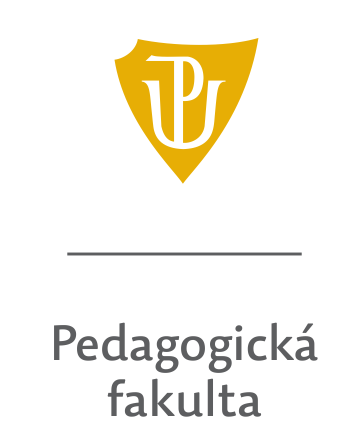 PODMÍNKY PŘIJÍMACÍHO ŘÍZENÍ PEDAGOGICKÉ FAKULTY UPV OLOMOUCI PRO AKADEMICKÝ ROK 2023/2024BAKALÁŘSKÉ STUDIUMBAKALÁŘSKÉ STUDIUMBAKALÁŘSKÉ STUDIUMBAKALÁŘSKÉ STUDIUMBAKALÁŘSKÉ STUDIUMStudijní program/obor programuPPZRPPPTypNEUČITELSKÁ PEDAGOGIKANEUČITELSKÁ PEDAGOGIKANEUČITELSKÁ PEDAGOGIKANEUČITELSKÁ PEDAGOGIKANEUČITELSKÁ PEDAGOGIKASociální pedagogika:3Celkem 60Se specializacíVýchova ve volném časeTSP, MBC330Se specializacíPrevence sociálně patologických jevůTSP, MBP330Se specializacíVychovatelstvíTSP330Bez specializaceVychovatelství a speciální pedagogikaTSP315Bez specializaceSpeciální pedagogika – expresivní přístupyTSP315Bez specializaceSpeciální pedagogika (specializace):3Celkem 60Se specializacíSpeciální pedagogika – andragogikaTSP315Se specializacíSpeciální pedagogika – dramaterapieTSP315Se specializacíSpeciální pedagogika – intervence TSP, UZK315Se specializacíSpeciální pedagogika – raný věkTSP, UZR315Se specializacíUČITELSTVÍUČITELSTVÍUČITELSTVÍUČITELSTVÍUČITELSTVÍAnglický jazyk se zaměřením na vzděláváníAJ365Sdružené* MA, MI, COMČeský jazyk a literatura se zaměřením na vzděláváníTSP390Sdružené* MA, MIPřírodopis a environmentální výchova se zaměřením na vzděláváníTSP3100Sdružené* MA, MIHistorie se zaměřením na vzděláváníTSP320Sdružené* MA, MIHudební kultura se zaměřením na vzděláváníTZ z HV330Sdružené* MA, MIInformační technologie se zaměřením na vzděláváníTSP345Sdružené* MA, MIMatematika se zaměřením na vzděláváníTSP360Sdružené* MA, MINěmecký jazyk se zaměřením na vzděláváníTSP340Sdružené* MA, MI, COMSpolečenské vědy se zaměřením na vzděláváníTSP380Sdružené* MA, MIVýchova ke zdraví se zaměřením na vzděláváníTSP340Sdružené* MA, MIVýtvarná tvorba se zaměřením na vzděláváníTZ z VV360Sdružené* MA, MI, COMTechnika a praktické činnosti se zaměřením na vzděláváníTSP365Sdružené* MA, MIUčitelství praktického vyučování a odborného výcvikuTSP325Bez specializaceUčitelství pro mateřské školyTSP320Bez specializaceNEUČITELSKÁ PEDAGOGIKA A UČITELSTVÍ (kombinace oblastí vzdělávání)NEUČITELSKÁ PEDAGOGIKA A UČITELSTVÍ (kombinace oblastí vzdělávání)NEUČITELSKÁ PEDAGOGIKA A UČITELSTVÍ (kombinace oblastí vzdělávání)NEUČITELSKÁ PEDAGOGIKA A UČITELSTVÍ (kombinace oblastí vzdělávání)NEUČITELSKÁ PEDAGOGIKA A UČITELSTVÍ (kombinace oblastí vzdělávání)Speciální pedagogika pro 2. st. ZŠ a střední školyTSP355Sdružené* MA, MIUčitelství pro mateřské školy a speciální pedagogikaTSP315Bez specializaceMAGISTERSKÉ STUDIUMMAGISTERSKÉ STUDIUMMAGISTERSKÉ STUDIUMMAGISTERSKÉ STUDIUMMAGISTERSKÉ STUDIUMStudijní program/obor programuPPZRPPPTypUČITELSTVÍUČITELSTVÍUČITELSTVÍUČITELSTVÍUČITELSTVÍUčitelství pro 1. stupeň ZŠTSP560Bez specializaceNEUČITELSKÁ PEDAGOGIKANEUČITELSKÁ PEDAGOGIKANEUČITELSKÁ PEDAGOGIKANEUČITELSKÁ PEDAGOGIKANEUČITELSKÁ PEDAGOGIKALogopedieTSP, UZL, OFV515Bez specializaceNEUČITELSKÁ PEDAGOGIKA A UČITELSTVÍ (kombinace oblastí vzdělávání)NEUČITELSKÁ PEDAGOGIKA A UČITELSTVÍ (kombinace oblastí vzdělávání)NEUČITELSKÁ PEDAGOGIKA A UČITELSTVÍ (kombinace oblastí vzdělávání)NEUČITELSKÁ PEDAGOGIKA A UČITELSTVÍ (kombinace oblastí vzdělávání)NEUČITELSKÁ PEDAGOGIKA A UČITELSTVÍ (kombinace oblastí vzdělávání)Učitelství pro 1. stupeň ZŠ a speciální pedagogikaTSP, UFL530Bez specializaceNAVAZUJÍCÍ MAGISTERSKÉ STUDIUMNAVAZUJÍCÍ MAGISTERSKÉ STUDIUMNAVAZUJÍCÍ MAGISTERSKÉ STUDIUMNAVAZUJÍCÍ MAGISTERSKÉ STUDIUMNAVAZUJÍCÍ MAGISTERSKÉ STUDIUMStudijní program/obor programuPPZRPPPTypNEUČITELSKÁ PEDAGOGIKANEUČITELSKÁ PEDAGOGIKANEUČITELSKÁ PEDAGOGIKANEUČITELSKÁ PEDAGOGIKANEUČITELSKÁ PEDAGOGIKAPředškolní pedagogikaSPV215Bez specializaceSociální pedagogika: Celkem 60Se specializacíProjektování a management PTS230Se specializacíVýchovné poradenstvíPTS30Se specializacíŘízení volnočasových aktivitPTS220Bez specializaceSpeciální pedagogika – poradentstvíSPP230Se specializacíSpeciální pedagogika – intervence u dětí předškolního věkuSPP220Se specializacíDramaterapieSPP215Bez specializaceEdukace v kultuřeprofilový test2Sdružené* MA, MIUČITELSTVÍUČITELSTVÍUČITELSTVÍUČITELSTVÍUČITELSTVÍUčitelství anglického jazyka pro ZŠprofilový test2Sdružené* MA, MI, COMUčitelství českého jazyka a literatury pro 2. stupeň ZŠprofilový test2Sdružené* MA, MIUčitelství dějepisu pro střední školy a 2. stupeň ZŠprofilový test2Sdružené* MA, MIUčitelství hudební výchovy pro střední školy a 2. stupeň ZŠprofilový test2Sdružené* MA, MIUčitelství informatiky pro 2. stupeň ZŠprofilový test2Sdružené* MA, MIUčitelství matematiky pro 2. stupeň ZŠprofilový test2Sdružené* MA, MIUčitelství německého jazyka pro ZŠprofilový test2Sdružené* MA, MI, COMUčitelství přírodopisu a environmentální výchovy pro 2. stupeň ZŠprofilový test2Sdružené* MA, MIUčitelství výchovy ke zdraví pro 2. stupeň ZŠprofilový test2Sdružené* MA, MIUčitelství výtvarné výchovy pro 2. stupeň ZŠ, střední školy a ZUŠprofilový test260Sdružené* MA, MI, COMUčitelství základů společenských věd a občanské výchovy pro střední školy a 2. stupeň ZŠprofilový test2Sdružené* MA, MIUčitelství techniky pro střední školy a praktických činností pro 2. stupeň ZŠprofilový test2Sdružené* MA, MIUčitelství odborných předmětů pro zdravotnické školyBSV225Bez specializaceNEUČITELSKÁ PEDAGOGIKA a UČITELSTVÍ (kombinace oblastí vzdělávání)NEUČITELSKÁ PEDAGOGIKA a UČITELSTVÍ (kombinace oblastí vzdělávání)NEUČITELSKÁ PEDAGOGIKA a UČITELSTVÍ (kombinace oblastí vzdělávání)NEUČITELSKÁ PEDAGOGIKA a UČITELSTVÍ (kombinace oblastí vzdělávání)NEUČITELSKÁ PEDAGOGIKA a UČITELSTVÍ (kombinace oblastí vzdělávání)Speciální pedagogika pro 2. stupeň ZŠ a pro střední školyprofilový test240Sdružené* MABAKALÁŘSKÉ STUDIUMBAKALÁŘSKÉ STUDIUMBAKALÁŘSKÉ STUDIUMBAKALÁŘSKÉ STUDIUMBAKALÁŘSKÉ STUDIUMStudijní program/obor programuPPZRPPPTypNEUČITELSKÁ PEDAGOGIKANEUČITELSKÁ PEDAGOGIKANEUČITELSKÁ PEDAGOGIKANEUČITELSKÁ PEDAGOGIKANEUČITELSKÁ PEDAGOGIKASociální pedagogika: 3Celkem 60Se specializacíVýchova ve volném časeTSP, MBC 330Se specializacíPrevence sociálně patologických jevůTSP, MBP 330Se specializacíVychovatelstvíTSP330Bez specializaceVychovatelství a speciální pedagogikaTSP315Bez specializaceSpeciální pedagogika (specializace):3Celkem 60Se specializacíSpeciální pedagogika – andragogikaTSP320Se specializacíSpeciální pedagogika – intervenceTSP, UZK320Se specializacíSpeciální pedagogika – raný věkTSP, UZR320Se specializacíUČITELSTVÍUČITELSTVÍUČITELSTVÍUČITELSTVÍUČITELSTVÍAnglický jazyk se zaměřením na vzděláváníAJ345Sdružené* MA, MI, COMČeský jazyk a literatura se zaměřením na vzděláváníTSP340Sdružené* MA, MIPřírodopis a environmentální výchova se zaměřením na vzděláváníTSP360Sdružené* MA, MIInformační technologie se zaměřením na vzděláváníTSP345Sdružené* MA, MIMatematika se zaměřením na vzděláváníTSP360Sdružené* MA, MINěmecký jazyk se zaměřením na vzděláváníTSP340Sdružené* MA, MI, COMSpolečenské vědy se zaměřením na vzděláváníTSP330Sdružené* MA, MIVýchova ke zdraví se zaměřením na vzděláváníTSP340Sdružené* MA, MITechnika a praktické činnosti se zaměřením na vzděláváníTSP345Sdružené* MA, MIUčitelství praktického vyučování a odborného výcvikuTSP325Bez specializaceUčitelství pro mateřské školyTSP320Bez specializaceNEUČITELSKÁ PEDAGOGIKA A UČITELSTVÍ (kombinace oblastí vzdělávání)NEUČITELSKÁ PEDAGOGIKA A UČITELSTVÍ (kombinace oblastí vzdělávání)NEUČITELSKÁ PEDAGOGIKA A UČITELSTVÍ (kombinace oblastí vzdělávání)NEUČITELSKÁ PEDAGOGIKA A UČITELSTVÍ (kombinace oblastí vzdělávání)NEUČITELSKÁ PEDAGOGIKA A UČITELSTVÍ (kombinace oblastí vzdělávání)Speciální pedagogika pro 2. st. ZŠ a střední školyTSP355Sdružené* MA, MIUčitelství pro mateřské školy a speciální pedagogikaTSP315Bez specializaceMAGISTERSKÉ STUDIUMMAGISTERSKÉ STUDIUMMAGISTERSKÉ STUDIUMMAGISTERSKÉ STUDIUMMAGISTERSKÉ STUDIUMStudijní program/obor programuPPZRPPPTypUČITELSTVÍUČITELSTVÍUČITELSTVÍUČITELSTVÍUČITELSTVÍUčitelství pro 1. stupeň ZŠTSP545Bez specializaceNEUČITELSKÁ PEDAGOGIKA A UČITELSTVÍ (kombinace oblastí vzdělávání)NEUČITELSKÁ PEDAGOGIKA A UČITELSTVÍ (kombinace oblastí vzdělávání)NEUČITELSKÁ PEDAGOGIKA A UČITELSTVÍ (kombinace oblastí vzdělávání)NEUČITELSKÁ PEDAGOGIKA A UČITELSTVÍ (kombinace oblastí vzdělávání)NEUČITELSKÁ PEDAGOGIKA A UČITELSTVÍ (kombinace oblastí vzdělávání)Učitelství pro 1. stupeň ZŠ a speciální pedagogikaTSP, UFL530Bez specializaceNAVAZUJÍCÍ MAGISTERSKÉ STUDIUMNAVAZUJÍCÍ MAGISTERSKÉ STUDIUMNAVAZUJÍCÍ MAGISTERSKÉ STUDIUMNAVAZUJÍCÍ MAGISTERSKÉ STUDIUMNAVAZUJÍCÍ MAGISTERSKÉ STUDIUMStudijní program/obor programuPPZRPPPTypNEUČITELSKÁ PEDAGOGIKANEUČITELSKÁ PEDAGOGIKANEUČITELSKÁ PEDAGOGIKANEUČITELSKÁ PEDAGOGIKANEUČITELSKÁ PEDAGOGIKAMuzikoterapieUTZ315Bez specializacePředškolní pedagogikaSPV215Bez specializaceŘízení volnočasových PTS220Bez specializaceSociální pedagogika: 2Celkem 60Se specializacíProjektování a management PTS230Se specializacíVýchovné poradenstvíPTS230Se specializacíSpeciální pedagogika – poradenstvíSPP230Se specializacíSpeciální pedagogika – intervence u dětí v předškolním věkuSPP220Se specializacíEdukace v kultuřewww.pdf.upol.cz2Sdružené* MA, MIUČITELSTVÍUČITELSTVÍUČITELSTVÍUČITELSTVÍUČITELSTVÍUčitelství anglického jazyka pro ZŠwww.pdf.upol.cz2Sdružené* MA, MI, COMUčitelství českého jazyka a literatury pro 2. stupeň ZŠwww.pdf.upol.cz2Sdružené* MA, MIUčitelství informatiky pro 2. stupeň ZŠwww.pdf.upol.cz2Sdružené* MA, MIUčitelství matematiky pro 2. stupeň ZŠwww.pdf.upol.cz2Sdružené* MA, MIUčitelství německého jazyka pro ZŠwww.pdf.upol.cz2Sdružené* MA, MI, COMUčitelství přírodopisu a environmentální výchovy pro 2. stupeň ZŠwww.pdf.upol.cz2Sdružené* MA, MIUčitelství výchovy ke zdraví pro 2. stupeň ZŠwww.pdf.upol.cz2Sdružené* MA, MIUčitelství základů společenských věd a občanské výchovy pro střední školy a 2. stupeň ZŠwww.pdf.upol.cz2Sdružené* MA, MIUčitelství techniky pro střední školy a praktických činností pro 2. stupeň ZŠwww.pdf.upol.cz2Sdružené* MA, MIUčitelství odborných předmětů pro zdravotnické školyBSV225Bez specializaceNEUČITELSKÁ PEDAGOGIKA a UČITELSTVÍ (kombinace oblastí vzdělávání)NEUČITELSKÁ PEDAGOGIKA a UČITELSTVÍ (kombinace oblastí vzdělávání)NEUČITELSKÁ PEDAGOGIKA a UČITELSTVÍ (kombinace oblastí vzdělávání)NEUČITELSKÁ PEDAGOGIKA a UČITELSTVÍ (kombinace oblastí vzdělávání)NEUČITELSKÁ PEDAGOGIKA a UČITELSTVÍ (kombinace oblastí vzdělávání)Speciální pedagogika pro 2. stupeň ZŠ a střední školywww.pdf.upol.cz240Sdružené* MACIZOJAZYČNÉ STUDIJNÍ PROGRAMY CIZOJAZYČNÉ STUDIJNÍ PROGRAMY CIZOJAZYČNÉ STUDIJNÍ PROGRAMY CIZOJAZYČNÉ STUDIJNÍ PROGRAMY CIZOJAZYČNÉ STUDIJNÍ PROGRAMY Studijní programPředměty PZRPPPTyp programuBAKALÁŘSKÉBAKALÁŘSKÉBAKALÁŘSKÉBAKALÁŘSKÉBAKALÁŘSKÉEnglish Language for EducationMES3COMSpecial Educationdle pokynů ÚSS3COMNAVAZUJÍCÍ MAGISTERSKÉ STUDIUMNAVAZUJÍCÍ MAGISTERSKÉ STUDIUMNAVAZUJÍCÍ MAGISTERSKÉ STUDIUMNAVAZUJÍCÍ MAGISTERSKÉ STUDIUMNAVAZUJÍCÍ MAGISTERSKÉ STUDIUMResearch and Development in Educational Studiesdle pokynů ÚPSS2COMDOKTORSKÉ STUDIJNÍ PROGRAMY – prezenční a kombinované studiumDOKTORSKÉ STUDIJNÍ PROGRAMY – prezenční a kombinované studiumDOKTORSKÉ STUDIJNÍ PROGRAMY – prezenční a kombinované studiumDOKTORSKÉ STUDIJNÍ PROGRAMY – prezenční a kombinované studiumDOKTORSKÉ STUDIJNÍ PROGRAMY – prezenční a kombinované studiumStudijní programPředměty PZRPPPTyp programuPedagogikadle pokynů ÚPSS4COMSpeciální pedagogikadle pokynů ÚSS4COMHudební teorie a pedagogikadle pokynů KHV4COMČtenářství a mediální výchova ve vzdělávánídle pokynů KČJL4COMVýtvarná pedagogika (teorie výtvarné výchovy a tvorby)dle pokynů KVV4COMDidaktika informatiky a digitálních technologiídle pokynů KTE4COMMatematická gramotnost ve vzdělávánídle pokynů KMT4COMCIZOJAZYČNÉ DOKTORSKÉ STUDIJNÍ PROGRAMY – prezenční a kombinované studiumCIZOJAZYČNÉ DOKTORSKÉ STUDIJNÍ PROGRAMY – prezenční a kombinované studiumCIZOJAZYČNÉ DOKTORSKÉ STUDIJNÍ PROGRAMY – prezenční a kombinované studiumCIZOJAZYČNÉ DOKTORSKÉ STUDIJNÍ PROGRAMY – prezenční a kombinované studiumCIZOJAZYČNÉ DOKTORSKÉ STUDIJNÍ PROGRAMY – prezenční a kombinované studiumStudijní programPředměty PZRPPPTyp programuEducationdle pokynů ÚPS4COMSpecial Educationdle pokynů ÚSS4COMMusic Theory and Educationdle pokynů KHV4COM** V případě úspěšné akreditace bude DSP realizován jako samostatný studijní program.Ke studiu budou přijímáni pouze ti uchazeči, kteří v době zápisu ke studiu splnízákonnou podmínku absolutoria předchozího stupně studia (předloží nejpozději v době zápisu doklad o absolvování předchozího stupně studia (maturitní vysvědčení, diplom získaný v kterémkoliv typu studijního programu).A J = písemná zkouška z anglického jazykaBSV = test z oblasti bio-psycho-sociální problematikyCO = COMPLETUS samostatný studijní program v rozšířené podoběDRA = talentová zkouška (Speciální pedagogika – expresivní přístupyEČJ = písemné odborné pojednání (komplexní výklad) na vybrané téma z oblasti českého jazyka a literatury KČJL = Katedra českého jazyka a literaturyKHV = Katedra hudební výchovyKMT = Katedra matematiky KS = kombinované studiumKTE = Katedra technické a informační výchovyKVV = Katedra výtvarné výchovyMA = MAIOR studijní program (v programu maior se píše kvalifikační  práce a přibírá se k němu MINOR program)MES = motivační esej (povinné součásti MES budou zveřejněny v katalogu)MI = MINOR studijní programOFV = potvrzení o odborném foniatrickém vyšetření dosvědčující nenarušený hlas uchazeče o studium (uchazeč dokládá v den zápisu)PPP = předpokládaný orientační počet přijatých studentů (nejvyšší možný) pro akademický rok 2023/2024PPZ = předměty přijímací zkouškyPS = prezenční studiumPTS = profilový test znalostí z pedagogiky, psychologie a sociální pedagogikyPZ = přijímací zkouškaR = standardní doba studia v rocíchSPV = test z oblasti předškolní pedagogiky, základů psychologie a speciální pedagogikyTSP = test studijních předpokladůTČJ = test znalostí v rozsahu státní bakalářské zkoušky studijního program Českého jazyka a literaturyTZ = talentová zkouškaTZ z HV = talentová zkouška z hudební výchovyTZ z VV = talentová zkouška z výtvarné výchovyÚCJ = Ústav cizích jazykůUFL = ústní pohovor ověřující komunikační schopnost z logopedického hlediska a posouzení jazykové kompetence v anglickém jazyce písemnou formou ÚPSS = Ústav pedagogiky a sociálních studiíÚSS = Ústav speciálněpedagogických studiíUTZ = ústní pohovor s praktickou zkouškou hudebních dovednostíUZK = ústní zkouškaUZL = ústní zkouška z logopedieUZR = ústní zkouška (Raný věk